Klasa Vc –język polski    Joanna GrodzickaDrodzy uczniowie!  Poniżej zamieszczam tematy, z którymi należy się zapoznać i wykonać ćwiczenia.W tym tygodniu poznajemy inne części zdania, uzupełniamy i utrwalamy o nich wiadomości . Temat : Przydawka, dopełnienie, okolicznik- poznajemy i utrwalamy wiadomości.(temat zapisujemy z datą: 20.04.,21.04.,22.04.,24.04.2020r.)Aby zrealizować i uzupełnić wiadomości dotyczące podmiotu i orzeczenia należy wejść na stronę : lekcjewsieci.pl, otworzyć zakładkę szkoła podstawowa –język polski-klasa 5, wyszukać tematy dotyczące podmiotu i orzeczenia, przydawki, dopełnienia i okolicznika. Dodatkowe ćwiczenia znajdują się na stronie zdalnelekcje  -17.04-Typy podmiotów.                      25.03.-Dopełnienie, przydawka, okolicznik.                     26.03.-Analiza zdania pojedynczego. Celem tych zajęć jest przypomnienie wiadomości o podmiocie i orzeczeniu, poznanie innych części zdania i wskazanie ich roli w zdaniu.Notatka:Orzeczenie to część zdania , która nazywa czynności lub stany. Najczęściej jest wyrażone osobową formą czasownika. Odpowiada na pytania : co robi? co się z nim dzieje?Podmiot to część zdania , która nazywa wykonawcę czynności. Najczęściej jest wyrażony rzeczownikiem mianowniku i odpowiada na pytania : kto? co?Przydawka to część zdania, która zawsze określa rzeczownik, odpowiada na pytania: jaki? jaka? jakie? który? która? które? czyj? czyja? czyje? ile? czego?         z czego? Najczęściej wyrażona jest przymiotnikiem, zaimkiem, liczebnikiem lub rzeczownikiem.Dopełnienie- to ono dopełnia, czyli uzupełnia informacje zawarte w orzeczeniu. Odpowiada na wszystkie pytania przypadków , oprócz mianownika i wołacza.Okolicznik – określa  okoliczności, w jakich miała miejsce czynność. Tych okoliczności mamy wiele: czas, miejsce, sposób wykonania czynności, przyczynę jej wykonania, itd. Odpowiada na pytania: jak? gdzie? kiedy?Wypowiedzenie to grupa wyrazów, która przekazuje zrozumiałą informację. Wypowiedzenia dzielimy na :Zdania (zawsze zawiera orzeczenie), np. Zakończenie roku szkolnego odbędzie się w piątek.Równoważniki zdań( nie ma orzeczenia, ale można je wprowadzić),np. Zakończenie roku szkolnego w piątek.Spotkanie z przydawką1. Obejrzyj fotografię. Następnie wypisz jak najwięcej przydawek określających zwierzęta ukazane na zdjęciach. 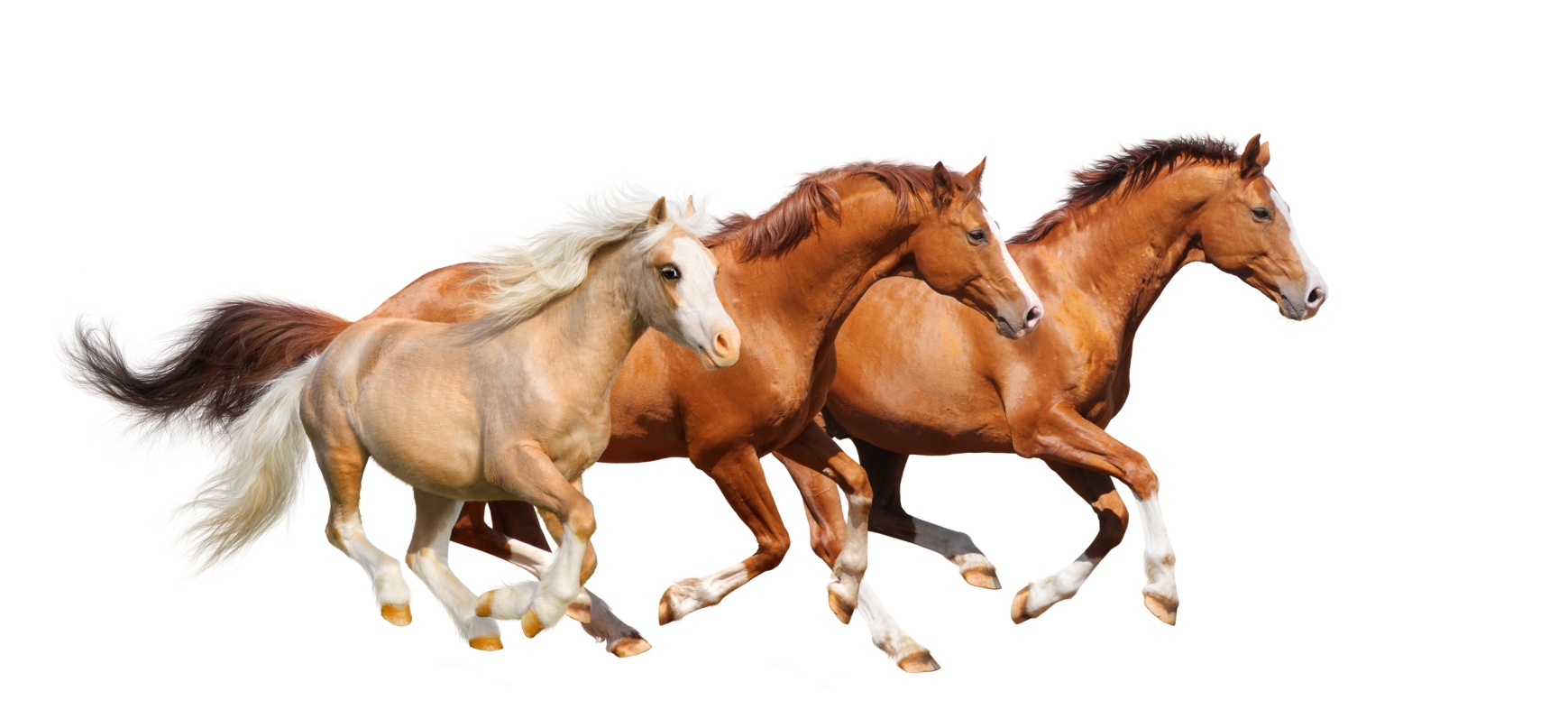 ____________________________________________________________________________________________________________________________2. Uzupełnij opis odpowiednimi przydawkami, tak aby tekst stał się ciekawszy i bardziej obrazowy.„W _________________ ogrodzie”Przed _______________________ domem znajduje się ________________________ ogród. Rosną w nim ______________________ kwiaty, _______________________ krzewy i _______________________ drzewa, dlatego chętnie przebywają w nim _______________________ właściciele, a także ___________________________ zwierzęta. Wśród ____________________ roślin roztacza się ___________________ zapach, słychać _______________________ świergot _______________________. Ogród otoczony jest __________________________ płotem. Przyjemnie jest spędzać czas na ________________________________ tarasie w _______________________ ogrodzie.Potrzebne dopełnienie!1. Uzupełnij dopełnieniami poszczególne punkty planu na sobotnie popołudnie.Zjem __________________.Umyję __________________.Pomogę __________________ w __________________.Porozmawiam z __________________ o __________________.Zaproszę do domu __________________ i posłuchamy razem __________________.2. Ułóż plan czynności, które wykonasz podczas przygotowań do przyjęcia urodzinowego dla bliskiej Ci osoby. Zapisz poszczególne punkty w formie zdań. Możesz skorzystać ze słownictwa podanego w ramce. Następnie podkreśl dopełnienia w utworzonych wypowiedzeniach. 1. ________________________________________________________________2. __________________________________________________________3. ____________________________________________________________4. __________________________________________________________5. ___________________________________________________________6. ____________________________________________________________3. Uzupełnij tekst podziękowań skierowanych do osób, które zorganizowały Twoje przyjęcie urodzinowe.Moi ______________________!Serdecznie dziękuję Wam za zorganizowanie mojego __________________ urodzinowego. Bardzo się cieszę z ___________________, który mi wręczyliście. Natrudziliście się, aby przygotować pyszny _______________. Zrobiliście mi ogromną _____________________. Jeszcze raz Wam ________________!_____________________Przypominam:do zeszytu wpisuj same odpowiedzi z numerem zadania. W miarę możliwości odwiedzaj strony: empik i wolne lektury, na których są dostępne audiobooki lektur.Uzupełniaj wiadomości odwiedzając strony:Dyktanda online. Ortografia dla dzieci.Żyraffa.plLekcjewsieci.pl W razie pytań proszę o kontakt telefoniczny lub e-mailowy n.zdalna.jgr@gmail.com . W czwartek lub piątek sprawdzimy wspólnie karty pracy i Wasze wiadomości dotyczące części zdania. Dziękuję za prace, które do mnie wpłynęły.Pozdrawiam i życzę miłego tygodnia.,